  UWAGA KONKURS !!!!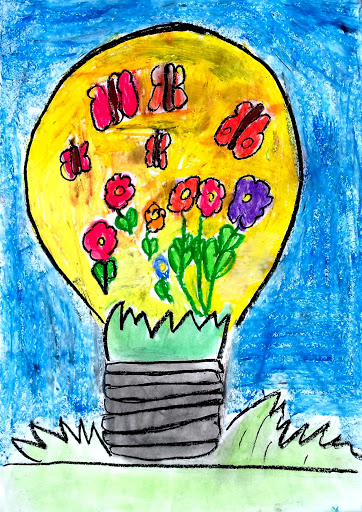 22 KWIETNIA PRZYPADA ŚWIATOWY DZIEŃ ZIEMI.ZAPRASZAMY WSZYSTKICH UCZNIÓW DO UDZIAŁU W KONKURSIE ph.,,SZUKAJ ZYSKU W ODZYSKU”Konkurs polega na WYKONANIU PRZEDMIOTU, ZABAWKI, STROIKA, OZDOBY                         Z MATERIAŁÓW ODZYSKANYCH Z RECYKLINGU.Organizator: Publiczna Szkoła Podstawowa im. Jana Pawła II w OsowcuCele konkursu:
- rozwijanie wyobraźni i kreatywności dzieci i młodzieży,
- uświadomienie młodzieży, jak mogą na co dzień dbać o środowisko,
- poszukiwanie twórczych rozwiązań.

Prace należy wykonać z dostępnych w domu materiałów ekologicznych bądź surowców wtórnych.  Obok wykonanej pracy proszę położyć kartkę z imieniem i nazwiskiem autora pracy, wykonać  jej zdjęcie i wysłać do Wychowawców klas I-III, pozostałe do nauczyciela plastyki – Anny Budnik. Uczniowie, którzy wezmą udział w konkursie otrzymają oceny z techniki,  plastyki, muzyki, przyrody…Liczymy na Was, Waszą nieograniczoną kreatywność i wyobraźnię.